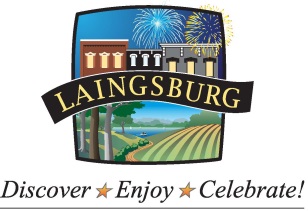 LAINGSBURG CITY COUNCIL PROCEEDINGSFebruary 8, 2018PROPOSEDMayor Micheal Culpepper called the meeting to order at 7:00 p.m. in the City Hall Council Chambers.                                                                                                                         Councilor Fredline led the Pledge of Allegiance.Present:   Micheal Culpepper, Alan Ducastel, Marcie Nickols, David Rhodabeck, Brian Fredline and Larry L. Sparkes.  Members absent:  None.Public Comment –Brett Roberts, candidate for State Senate District 24, introduced himself.  Jeff Bartz, County Commissioner, provided an update of the happenings at the Shiawassee County Board Meetings.  Sam Shango, Sage Market, introduced himself and discussed the planned improvements for revitalizing the local grocery store.Moved by Fredline, seconded by Ducastel to approve the minutes of January 8, 2018, as presented.  Motion carried.               Moved by Fredline, seconded by Sparkes to approve the Treasurer’s Report subject to audit.   All in favor, Motion carried. The City’s auditing firm, Gabridge and Co., reviewed the City of Laingsburg’s Financial Statements of June 30,2017, with the City Council.  The city is in sound financial condition.  Moved by Fredline, supported by Ducastel to accept the Audit Report as presented.  Roll call vote:  Yeas: Culpepper, Ducastel, L.L. Sparkes, Fredline, Rhodabeck and Nickols. Nays: None.  Absent: None. Motion carried.The City Council was provided with their current Rules of Procedures and sample Rules of Procedures to update the Rules of Procedure in the future.Moved by Rhodabeck, supported by Ducastel to open the floor for discussion on how the Council would proceed to break a tie vote.  All in favor, motion carried.  The council discussed options regarding a procedure to follow in the event of a tie vote.Moved by Rhodabeck, supported by Ducastel to close the floor for discussion on how the Council would proceed to break a tie vote.  All in favor, motion carried.  Moved by Rhodabeck, supported by Ducastel that after three rounds of impasse when voting to appoint a candidate to fill a vacancy on the City Council, the Council would proceed to break a tie vote by adding the names of the Candidates that have been nominated and received a tie vote into a “hat” and have the Chief of Police draw one name from the “hat,” the name of the person drawn will be the candidate appointed to fill the vacancy.  Roll call vote: Yeas: Culpepper, Ducastel, L.L. Sparkes, Fredline, Rhodabeck and Nickols. Nays: None.  Absent: None. Motion carried.Moved by Culpepper, supported by Rhodabeck to open the floor for consideration to fill the vacant City Council seat.  All in favor, motion carried.The appointment will be for a term from January 2018 until term expires in November of 2020.    There are ten candidates that have interest in filling the seat.  The Mayor will ask for nominations and the candidates will be voted on in order of nomination. The process will continue until a majority is received or it is determined that the Council is at an impasse.Moved by Fredline, supported by Rhodabeck to close the floor for consideration to fill the vacant City Council seat.  All in favor, motion carried.Moved by Fredline, supported by Culpepper to open the floor for nominations to fill the City Council Vacancy.  All in favor, motion carried.Moved by Rhodabeck to Nominate Trent Miller, Moved by L.L. Sparkes to nominate Dennis Hill, moved by Ducastel to nominate Mary Hetherington, the Mayor offered the floor again for any more nominations, repeating three times, hearing none.  The Mayor asked for a motion to close nominations.It was moved by Fredline and supported by Rhodabeck to close the nominations.  All in favor, motion carried.There was a roll call vote taken for each candidate in the order of nominations the vote is as follows for each candidate: Trent Miller – Ayes: Rhodabeck, L.L. Sparkes & Culpepper.  Nays: Ducastel, Fredline & Nickols.  Dennis Hill – Ayes:  L.L. Sparkes, Culpepper & Nickols.  Nays:  Rhodabeck, Fredline & Ducastel.  Mary Hetherington – Ayes:  Nickols, Ducastel and Fredline.  Nayes:  L.L. Sparkes, Rhodabeck & Culpepper.  There was not a majority vote for any of the nominees; therefore the position was not filled.Moved by Fredline, supported by Ducastel to open the floor for nominations to fill the City Council Vacancy.  All in favor, motion carried. There was discussion that the only candidate present was Dennis Hill, he was asked if he would describe his reasons for seeking a Council seat, he also talked about his family and work history.Moved by Fredline to Nominate Dennis Hill, the Mayor offered the floor again for any more nominations, repeating three times, hearing none.  The Mayor asked for a motion to close nominations.It was moved by Fredline and supported by Ducastel to close the nominations.  All in favor, motion carried. There was a roll call vote taken to appoint Dennis Hill to the City Council - Yeas: Culpepper, Ducastel, L.L. Sparkes, Fredline, Rhodabeck and Nickols. Nays: None.  Absent: None. Motion carried.Moved by Fredline, supported by L.L. Sparkes to accept the resignations of David Mitchell and Craig Warren from the Board of Review and David Mitchell’s resignation from the Cemetery Board with regrets.  All in favor, motion carried.Moved by L.L. Sparkes, supported by Fredline to renew Jim Cherry’s term as a Planning Commission Member for a term to expire in November 2020.   All in favor, motion carried.Moved by Ducastel, supported by Fredline to approve the 2017 Planning Commission Annual Report.   All in favor, motion carried.Moved by Fredline, supported by Culpepper to approve the 2017 Police Department Annual Report.   All in favor, motion carried.Moved by Rhodabeck, supported by Nickols to approve signing the updated Shiawassee County Mutual Aid Agreement.   All in favor, motion carried.The Council was presented with proposed updates to the Domestic Animal ordinance – Section 10 of the City of Laingsburg Code of Ordinances.  Moved by Ducastel, supported by Rhodabeck to make suggested language updates, include penalty language and bring  the language back next month for approval to move forward. All in favor, motion carried.Moved by L.L. Sparkes, supported by Fredline to approve the Proposal from NuSystems to treat the West Street lift station.  Roll call vote:  Yeas: Culpepper, Ducastel, L.L. Sparkes, Fredline, Rhodabeck and Nickols. Nays: None.  Absent: None.   Motion carried.Moved by Fredline, seconded by Ducastel to pay the bills in the amount of $191,441.42, using General Fund check numbers 39865-39911 and electronic payments of $42,341.54 for February 2018 dated 1/9/18 – 2/5/18.  Roll call vote: Yeas: Culpepper, Ducastel, L.L. Sparkes, Fredline, Rhodabeck and Nickols. Nays: None.  Absent: None.   Motion carried.Moved by Culpepper, supported by Rhodabeck to authorize the purchase and installation of an updated phone system with the cost of installation 1,643 and a monthly bill increase of approximately $30.00. Roll call vote: Yeas: Culpepper, Ducastel, L.L. Sparkes, Fredline, Rhodabeck and Nickols. Nays: None.  Absent: None.   Motion carried.Moved by Rhodabeck, supported by Ducastel to authorize the renewal of the McClaren Healthcare Gold Standard Plan with an increase in annual premium of $2,922.  Roll call vote: Yeas: Culpepper, Ducastel, L.L. Sparkes, Fredline, Rhodabeck and Nickols. Nays: None.  Absent: None.   Motion carried.Moved by Fredline, supported by Culpepper that the Board meet in closed session under section 8(e) of the Open Meetings Act, to consult with our attorney regarding settlement strategy in connection with the Sandra Chavez lawsuit.  Yeas: Culpepper, Ducastel, L.L. Sparkes, Fredline, Rhodabeck and Nickols. Nays: None.  Absent: None.   Motion carried.  Time entered into closed session 8:25 p.m.Time the Board reconvened in open session 9:10p.m.Moved by Fredline, seconded by Ducastel to adjourn. The motion was unanimous and the meeting adjourned at 9:16 p.m.                           			Paula Willoughby		Micheal Culpepper 		Clerk				Mayor	